SERVIÇO PÚBLICO FEDERAL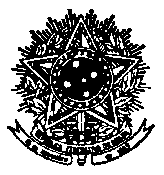 UNIVERSIDADE FEDERAL DE SANTA CATARINAPró-Reitoria de Graduação e Educação BásicaCoordenadoria de Avaliação e Apoio PedagógicoCampus Prof. João David Ferreira Lima –CEP 88040-900Trindade - Florianópolis - Santa Catarina - Brasil | +55 (48) 3721-8307Programa de Formação Continuada – PROFOREDITAL 001/2024/PROGRADFormulário de Inscrição Em caso de dúvidas, favor entrar em contato por meio do telefone (48) 37218307 ou e-mail profor@contato.ufsc.brLocal e data__________________________________                                   Assinatura do(a) proponenteNúmero da atividade Formativa (conforme item 5.2):Área da Atividade Formativa (conforme item 5.2):Título do curso, palestra ou atividade (para ser divulgado):Dados do(a) ministrante: Nome Completo:Endereço(s) eletrônico(s):Telefone(s):Carga horária total:Número de vagas:Data(s) prevista para a realização:Horário(s):Público prioritário:Pré-requisito(s): Conteúdo programático/Ementa: Objetivos: Metodologia/Estratégias de Ensino:Modalidade: (Descrever o local físico ou AVA em que a atividade será realizada): Detalhamento do curso (especificar o conteúdo programático de cada encontro e especificar o número de encontros)Acrescente aqui quaisquer informações adicionais que julgue necessárias.